 Assessment and Monitoring meetings- School to School Liaison – 17-18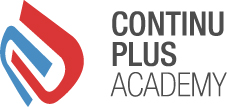 SchoolReport dateMeeting @CPAMeeting @CPADesignated Link- SLTDesignated Link- SLTReport dateMeeting @CPAMeeting @CPADesignated Link- SLTDesignated Link- SLTFriday 20th October 2017Tuesday7th November 2017Thursday9th November 2017CPAHome School /LATuesday 19th December 2017Tuesday9th January 2018Thursday11th January 2018CPAHome School/LABaxterFriday 20th October 201710amSara DevoTuesday 19th December 201710amSara DevoBewdleyFriday 20th October 201711amSara DevoTuesday 19th December 201711amSara DevoEarlsFriday 20th October 201712pmKaren ChallenTuesday 19th December 201712pmKaren ChallenHagley RCFriday 20th October 20179.30amLuke ParrockTuesday 19th December 20171pmLuke ParrockKing CharlesFriday 20th October 20172pmSara DevoTuesday 19th December 20172pmSara DevoHoly TrinityFriday 20th October 20173pmMark VenrossTuesday 19th December 20173pmMark VenrossRedhillFriday 20th October 201710amKaren ChallenTuesday 19th December 201710amKaren ChallenSt JohnsFriday 20th October 201711amKaren ChallenTuesday 19th December 201711amKaren ChallenStourportFriday 20th October 201712pmLuke ParrockTuesday 19th December 201712pmLuke ParrockWolverleyFriday 20th October 20171pmMark VenrossTuesday 19th December 20171pmMark VenrossLocal AuthorityFriday 20th October 20172pmSara DevoTuesday 19th December 20172pmSara DevoHaybridgeFriday 20th October 20173pmMark VenrossTuesday 19th December 20173pmMark VenrossSchoolReport dateMeeting @CPAMeeting @CPADesignated Link- SLTDesignated Link- SLTReport dateMeeting @CPAMeeting @CPADesignated Link- SLTDesignated Link- SLTFriday 16th February 2018Tuesday6th March 2018Thursday8th March 2018CPAHome School /LAThursday 29th March 2018Tuesday24th April 2018Thursday26th April 2018CPAHome School/LABaxterFriday 16th February 201810amSara DevoThursday 29th March 201810amSara DevoBewdleyFriday 16th February 201811amSara DevoThursday 29th March 201811amSara DevoEarlsFriday 16th February 201812pmKaren ChallenThursday 29th March 201812pmKaren ChallenHagley RCFriday 16th February 20181pmLuke ParrockThursday 29th March 20181pmLuke ParrockKing CharlesFriday 16th February 20182pmSara DevoThursday 29th March 20182pmSara DevoHoly TrinityFriday 16th February 20183pmMark VenrossThursday 29th March 20183pmMark VenrossRedhillFriday 16th February 201810amKaren ChallenThursday 29th March 201810amKaren ChallenSt JohnsFriday 16th February 201811amKaren ChallenThursday 29th March 201811amKaren ChallenStourportFriday 16th February 201812pmLuke ParrockThursday 29th March 201812pmLuke ParrockWolverleyFriday 16th February 20181pmMark VenrossThursday 29th March 20181pmMark VenrossLocal AuthorityFriday 16th February 20182pmSara DevoThursday 29th March 20182pmSara DevoHaybridgeFriday 16th February 20183pmMark VenrossThursday 29th March 20183pmMark VenrossSchoolReport dateMeeting @CPAMeeting @CPADesignated Link- SLTDesignated Link- SLTFriday 25th  May 2018Tuesday12th June 2018Thursday14th June 2018CPAHome School /LABaxterFriday 25th  May 2018Appointment times to be confirmed dependent on examsAppointment times to be confirmed dependent on examsSara DevoBewdleyFriday 25th  May 2018Appointment times to be confirmed dependent on examsAppointment times to be confirmed dependent on examsSara DevoEarlsFriday 25th  May 2018Appointment times to be confirmed dependent on examsAppointment times to be confirmed dependent on examsKaren ChallenHagley RCFriday 25th  May 2018Appointment times to be confirmed dependent on examsAppointment times to be confirmed dependent on examsLuke ParrockKing CharlesFriday 25th  May 2018Appointment times to be confirmed dependent on examsAppointment times to be confirmed dependent on examsSara DevoHoly TrinityFriday 25th  May 2018Appointment times to be confirmed dependent on examsAppointment times to be confirmed dependent on examsMark VenrossRedhillFriday 25th  May 2018Appointment times to be confirmed dependent on examsAppointment times to be confirmed dependent on examsKaren ChallenSt JohnsFriday 25th  May 2018Appointment times to be confirmed dependent on examsAppointment times to be confirmed dependent on examsKaren ChallenStourportFriday 25th  May 2018Appointment times to be confirmed dependent on examsAppointment times to be confirmed dependent on examsLuke ParrockWolverleyFriday 25th  May 2018Appointment times to be confirmed dependent on examsAppointment times to be confirmed dependent on examsMark VenrossLocal AuthorityFriday 25th  May 2018Appointment times to be confirmed dependent on examsAppointment times to be confirmed dependent on examsSara DevoHaybridgeFriday 25th  May 2018Appointment times to be confirmed dependent on examsAppointment times to be confirmed dependent on examsMark Venross